И Н С Т Р У К Ц И Япо установке передней подвески с выносом на снегоход Yamaha Nitro.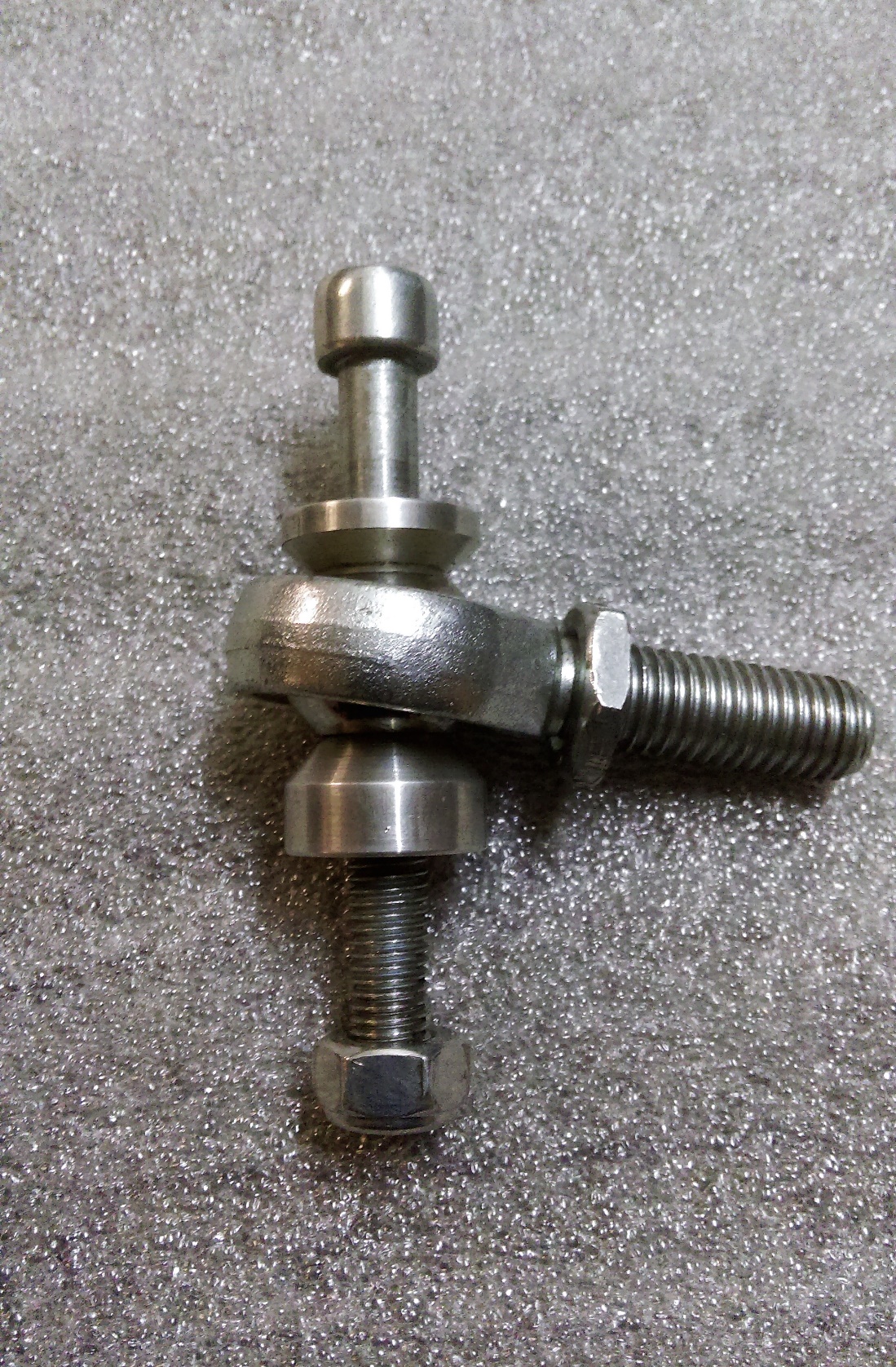 ВНИМАНИЕ! Крепление верхней шаровой для снегохода Ямаха Нитро, должно быть собрано в такой последовательности: Большая дюралевая втулка - внизу, маленькая - вверху. При неправильной сборке, шаровую может выломать!ПРАВИЛЬНАЯ УСТАНОВКА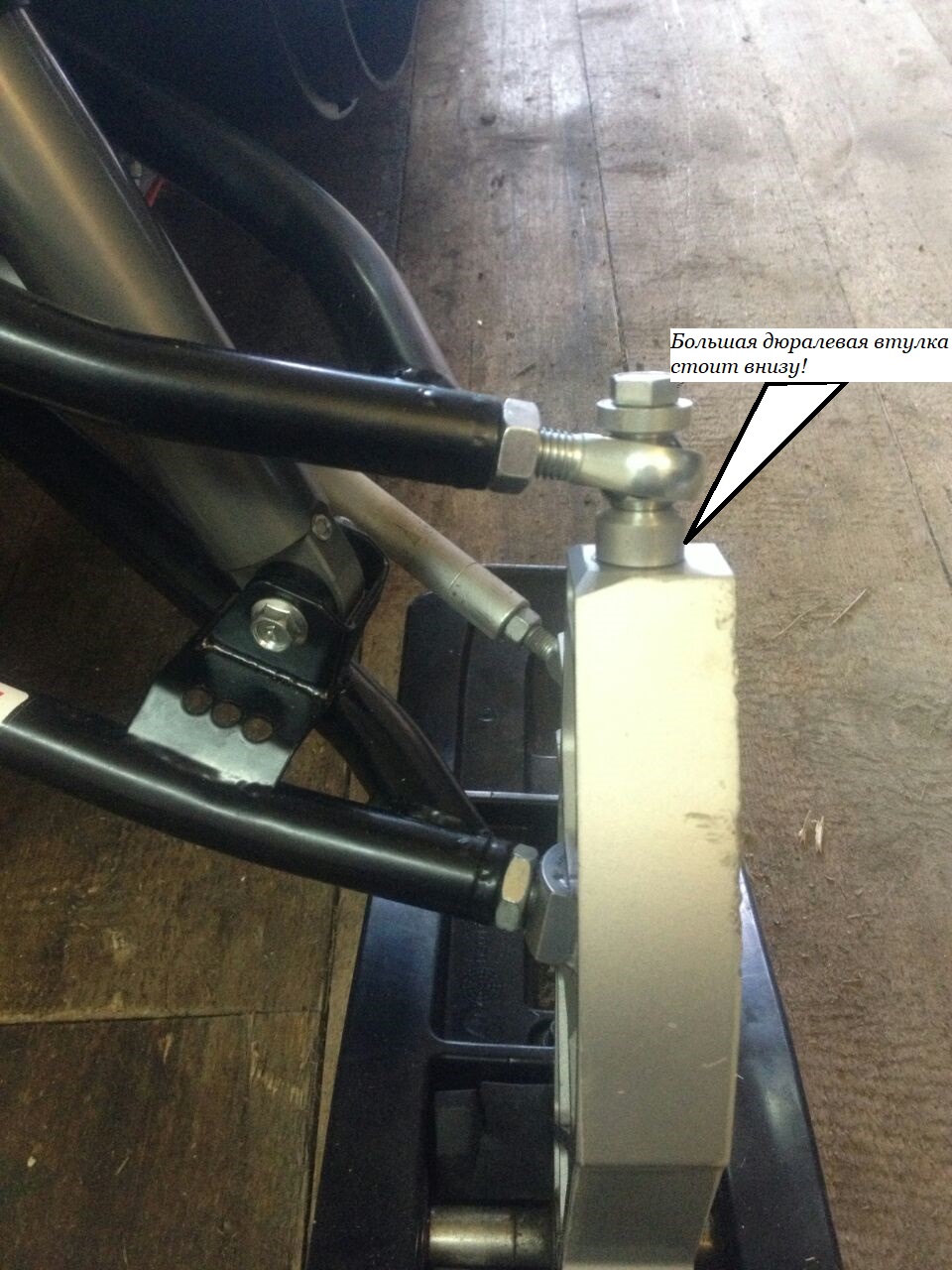 НЕПРАВИЛЬНАЯ УСТАНОВКА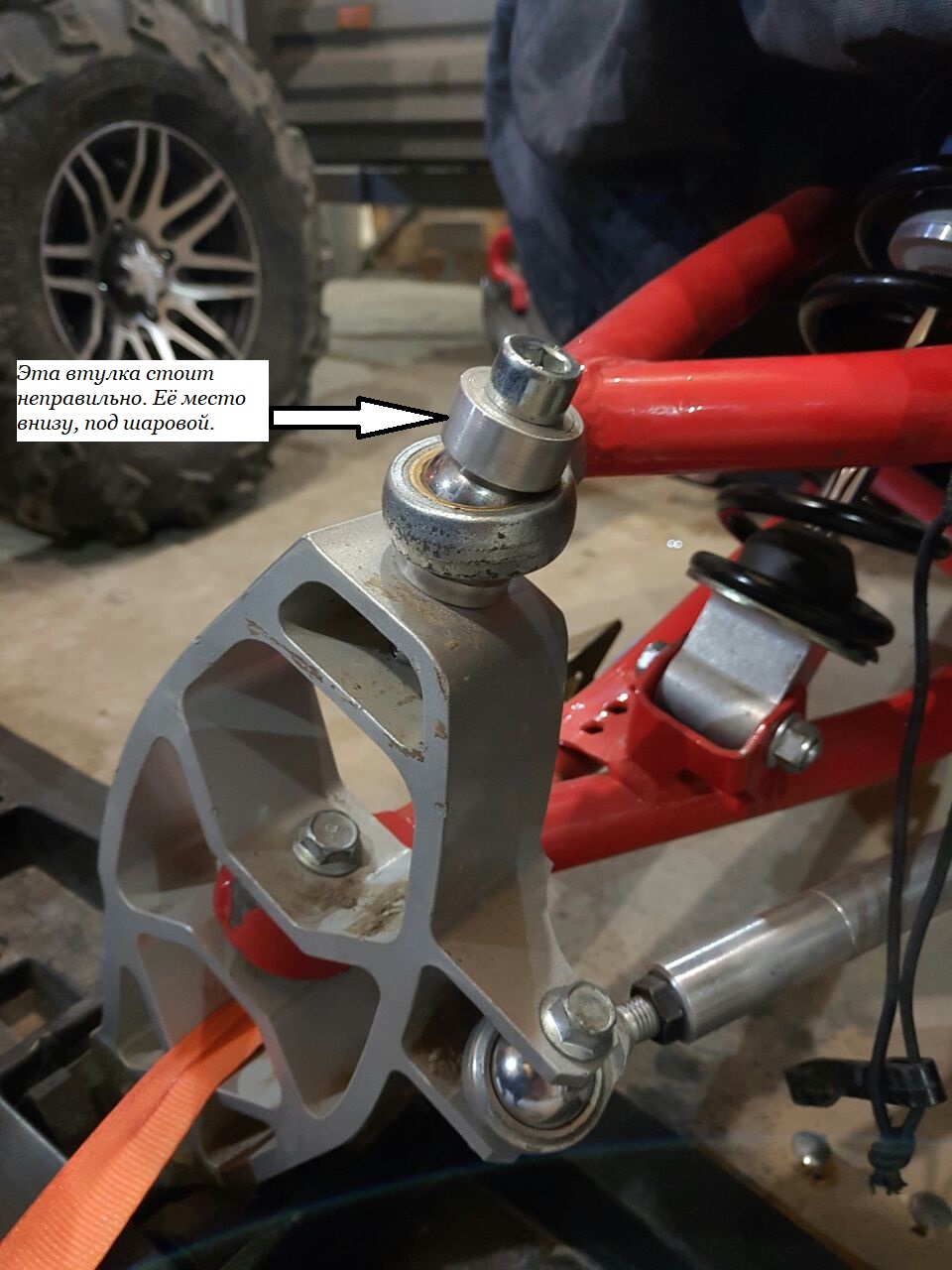 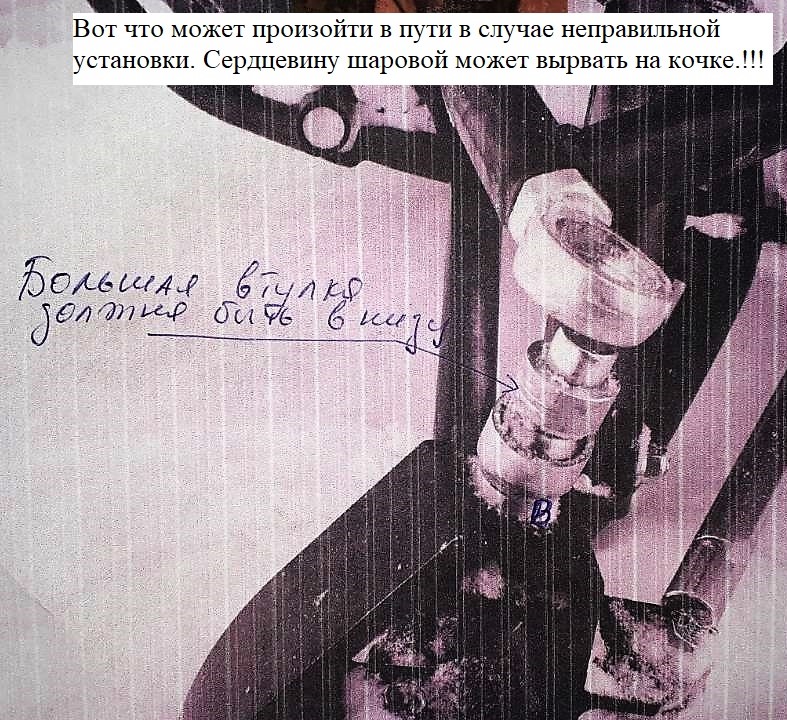 